Comparables Map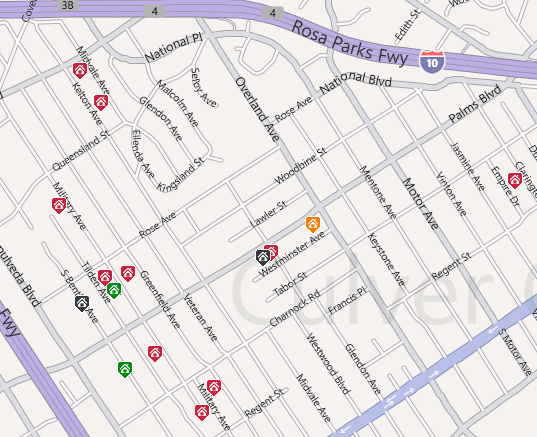 